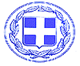 ΚΕΝΤΡΟ ΚΟΙΝΩΝΙΚΗΣ ΠΡΟΣΤΑΣΙΑΣΑΛΛΗΛΕΓΓΥΗΣ & ΑΘΛΗΤΙΣΜΟΥΔΗΜΟΥ ΟΡΕΣΤΙΑΔΑΣΑΝΑΚΟΙΝΩΣΗ                                                                                          Ο ΠΡΟΕΔΡΟΣ ΤΟΥ ΚΚΠΑΑΔΟ                                                                                            ΠΑΠΑΪΩΑΝΝΟΥ ΙΩΑΝΝΗΣ